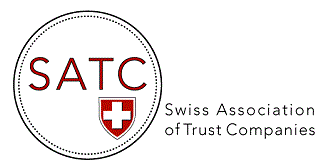 AGENDA 2024Events & WebinarsDATETOPIC19 March 2024Trust Accounting & Auditing Seminar organized & held in conjunction with STEP, Four Seasons Hotel de Bergues, Geneva17-18 April 2024 Roundtable on Cross-border planning series 2023 – Macfarlanes (Geneva & Zürich) – registration with Macfarlanes22-23 May 2024Presence at the STEP Alpine Conference, Interlaken (as exhibitor)30 April 2024Webinar : Privacy Notice template for SATC Members (in the frame of the New Federal Act on Data Protection) with the collaboration of Schellenberg Wittmer and Alithis AG 22-23 May 2024Presence at the STEP Alpine Conference, Interlaken (as exhibitor)6 June 202417th AGM of SATC, Hotel Beau-Rivage, Neuchâtel (in presence)18 September 2024Trust Accounting & Auditing Seminar organized & held in conjunction with STEP (Credit Suisse Uetlibergstrasse 231, Zurich)November 202417th EGM of SATC, by video conference (ZOOM)